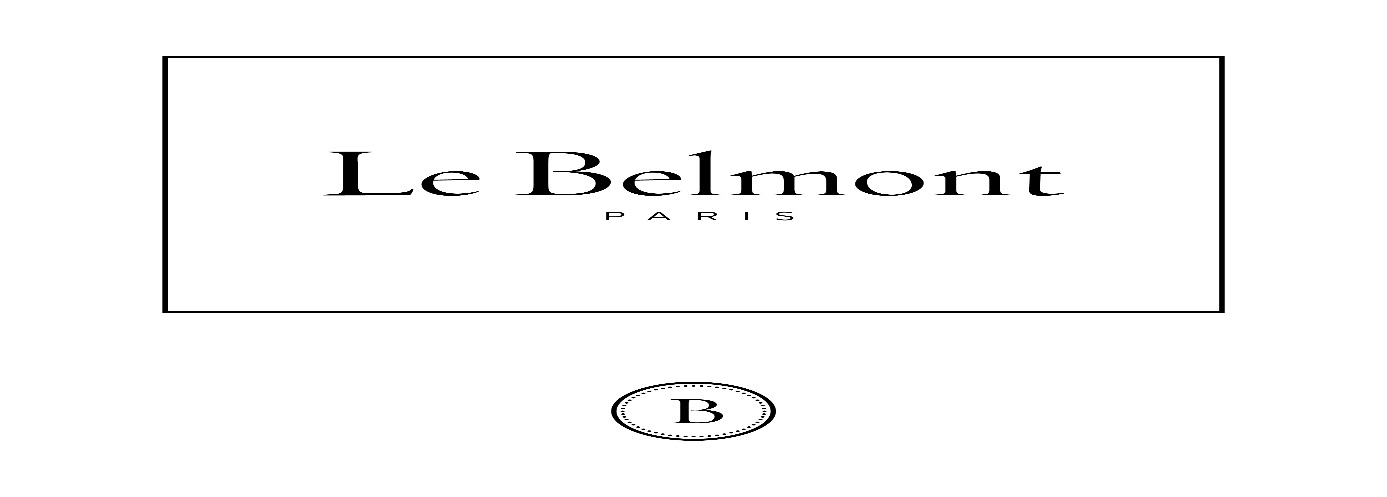 FAMILY NAME : _____________________________________________________________FIRST NAME : ________________________________________________________________COMPANY : _________________________________________________________________PHONE : _________________________________________________EMAIL : _________________________________________________________DATE OF STAY FROM : ______/______/______        TO : _____/______/________ROOM CATEGORY : __________________________  BED :       DBL      TWINNUMBER OF PERSONS : ________RATE : ____________________CREDIT CARD NUMBER : ________________________________________ EXP : ______________ CVC : ______COMMENTS :  Conférence BNP Paribas __________________________________________________________________________________________________________________________________________________________________________________________________________________________________________________________________________________________________________________________________________________________________________________________________________________________________________________________________________________________________________________________________________________________________________________________________________________________________________________________________________________________________________________________________________________________________